SHORT-TERM MISSION TEAM RESOURCEA Guidebook for YourMission Journey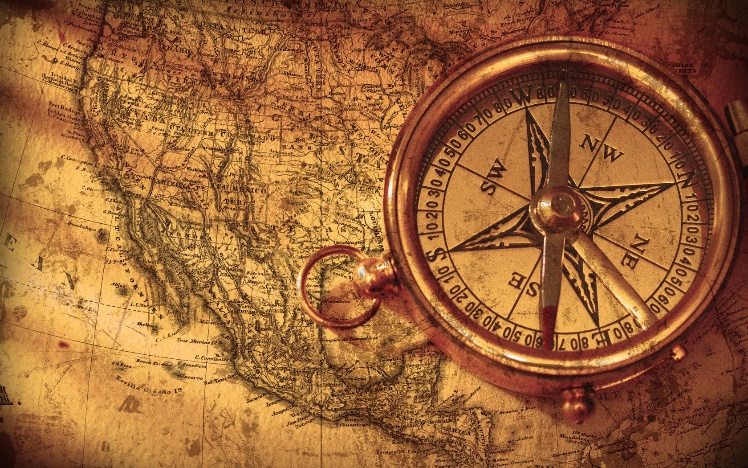 By Jeremy C. HigleFor a list of more “Journey” Bible studies see the list at the end of the book or contact us at:A Guidebook for Your Mission Journey© Copyright 2019 by Jeremy C Higle. All rights reserved. This book can be reproduced as needed by churches and mission teams. It cannot be reproduced for resale.ISBNPrinted in the United States of America by Tommy Higle Publishers, Inc.Scripture references in this book are taken from the English Standard Version unless otherwise noted.The Journey Series® is a registered trademarkof Tommy Higle Publishers, Inc.ContentsIntroduction	iii1: How should I prepare spiritually?	12: Why should we do missions?	53: What does a missionary do?	94: Why do we work as a team?	13Suggested Answers for Lessons	17Daily Schedule and Journal Pages	19Day 1 - Schedule	20Day 1 - Mission Trip Journal	21Day 2 - Schedule	22Day 2 - Mission Trip Journal	23Day 3 - Schedule	24Day 3 - Mission Trip Journal	25Day 4 - Schedule	26Day 4 - Mission Trip Journal	27Day 5 - Schedule	28Day 5 - Mission Trip Journal	29Day 6 - Schedule	30Day 6 - Mission Trip Journal	31Day 7 - Schedule	32Day 7 - Mission Trip Journal	33Packing List:	34Important Contact Info:	35Notes:	36Other Journey Bible Studies	38IntroductionLike all of our “journey” resources, this book was born out of necessity in our local church. I couldn’t find a resource that was simple and practical for the needs of our mission teams. So, I drew on my decades of experience working as a travel guide and leading mission teams to put this simple resource together. The content has been written, used during a trip, and re-revised. It is still a bit rough but I think it will make a good template for team leaders.The reality is every trip is different in many ways, so I have kept everything short, basic, and malleable to your intended trip. The goals of this mission guidebook are to: Help build team unity and directionLay a foundation of biblical missiologyPractice some of the key missionary skillsHelp leaders with basic organization while on the tripRemove some of the chaos and clutter that can get in the way of doing the main thing – sharing Love and TruthI suggest you take your team through one lesson each week in the 4 weeks preceding the trip. Each week you can work through the lesson, practice missionary skills, and discuss updates on the trip. Consider forming a special, one-month small group class just for the participants during your regular church meeting times. If you add another small group time on top of the regular church activities, you will find it hard to get everyone together four times. We just made it a short-term class during our regular Sunday School time.While you are on the trip, use the planning pages in the second part of the book to keep everyone on the same page. Brief and debrief the day’s events every morning and evening. Have someone lead a brief devotion once a day. Finally, remember Jesus said the world would know we are Christians by our love for one another (John 13:35).Peace and Hope,Jeremy Higle1: How should I prepare spiritually?Every short-term missionary must prepare before they go. If you are not living faithfully in your hometown, then you will struggle to live faithfully on the mission trip. You don’t have to be perfect, but you need to be heading in the right direction. Let’s make a spiritual fitness plan built around the four disciplines for spiritual growth.Discipline 1: PrayerWhat are some of the things God wants you to pray for each day? (Make a prayer list in the front of your Bible.)Paul’s Missionary PrayerPaul prayed specific things for people during his missionary work. You can pray these same things for yourself, your teammates, and the people in the place you are going for your mission trip. Look up Colossians 1:9-11 and write down six things you should ask of God every day as you prepare for your mission journey.That I may:Be filled with the knowledge of God’s _______.Walk in a manner _____________ of the Lord.Bear ____________ in every good work.Increase in the _________________ of God.Be __________________ with power.Have endurance, ______________ and __________.Discipline 2: Bible StudyWhat is your team’s Bible study plan before the journey? (Consider reading the book of Acts that tells the story of early missionaries. It has 28 chapters - one chapter a day.)Discipline 3: FellowshipWhat gatherings will you be attending in preparation for the trip? Write down special meetings, prayer times, regular church services, bible studies, etc. These are critical to your preparation.Discipline 4: WitnessingBeing a missionary REQUIRES us to be witnesses. We cannot lead anyone to faith in Christ unless we learn to open our mouths and share our personal testimonies and a basic Gospel presentation.At the end of this lesson you will write down a brief version of your personal testimony and outline the “Roman Road to Salvation” in your personal Bible. These are simple and critical parts of any mission journey. Your team’s mission is to share God’s love and message, so it is time to get prepared to do exactly that.Write down the names of two people with whom you will share your testimony in the weeks before the mission trip:Write down the names of two people with whom you will practice the Roman Road in the weeks before the mission trip:2: Why should we do missions?Going on a mission trip is time consuming and expensive. Your church is spending a lot of money and church members are using their valuable vacation days to go on this trip. What compels Christians to make this kind of sacrifice? There are four disciplines that every disciple of Jesus is commanded to practice: Prayer, Bible Study, Fellowship, and Witnessing. You are commanded to be a witness in the place you live AND to cooperate with other Christians to take the gospel to places where there is no local church to be a witness.Each of these disciplines requires personal sacrifice. Personal sacrifice is our worship to the Lord.  This kind of worship has a wonderful promise in John 14:21. Write that promise here:We see this promise explained in Ephesians 2:10. (This is one of my favorite verses in the whole Bible.) Write your first name in the blanks so you can personalize this paraphrased verse:____________________ is God’s masterpiece. God made ____________________ new in Christ Jesus so that ____________________ can do good works that God prepared for ____________________ long ago.So, be mindful as you prepare for this mission trip that God has already lined up opportunities for you to do good works. Here are some examples of the good works that God has prepared for you as you participate in this mission project:Praying for other people who are on the teamFaithfully studying and memorizing scriptureHelping team members as problems ariseForgiving others for mistakesSharing a personal testimony with a lost personDoing service projects and acts of charityGiving money to help others goEncouraging a person who is discouragedPraying for people in needAnd many, many, other acts of worshipGod’s will for you is to look for these opportunities and to do the work He prepared especially for you. He will give you the courage to complete the good work He prepared for you.  Next . . .Where should we do a mission project?We do missions projects in places where there are no churches capable of reaching their own communities. God’s desire is for local churches to be witnesses in their own communities. But, in many places, the local church is too small to reach its own community. In fact, in some places there are no local churches at all.It is the responsibility of mature churches to send mission teams to assist and strengthen weaker churches or to plant new churches. This is how nearly every church in the world was started, beginning in the New Testament. If you investigate the history of your own church, you will see that this is how your home church was started. Let’s do some missionary research. We can begin by comparing our home community to the target community.How many churches serve your home community?Stop for a moment to do some research to find out the population and number of churches in your community. Use the internet to find out the following information:Your hometown’s population:					____________Number of evangelical churches:				÷	____________Each church must reach:						=	____________How many churches serve your target community?Use the internet to learn something about the community where you are doing your mission trip and find out the same information:Your target community’s population:				____________Number of evangelical churches:				÷	____________Each church must reach:						=	____________Learn about the group or church you will be helpingWith the help of your trip leader, find out the following information about the church or group you will be serving:Group / church name(s) _______________________________Number of people in the group you are helping: ____________What are some specific things the group you will be helping has asked you to join them in prayer about as you prepare?3: What does a missionary do?What is the difference between going on a mission trip and going on a vacation? Let’s see what principles we have in the Bible for defining a mission trip. We can learn a lot from the first mission team that was sent out to help start a new church in Acts 11:19-26. Who sends out missionaries?What type of people are sent as missionaries?Local churches send out missionaries who are mature, strong in the faith, and able to establish a new church. Barnabas learned quickly that is better to be on mission team, so he went and brought Saul (Paul) to Antioch to be his mission partner.What do missionaries do?In this passage it says Barnabas and Saul met with the new church for a whole year and taught them. What did they teach them? They taught them the same spiritual disciplines their church in Jerusalem was practicing. These four disciplines are described in Acts 2:40-42 and we mentioned them in the previous lesson.  Spiritual disciplines are practiced individually by each Christian and practiced corporately when we gather together for times of corporate worship. What are these four disciples that every Christian is called to do individually and corporately? ______________________	______________________________________________	________________________After a year, when this new church in Antioch had grown strong enough, God told them to do something. What did God tell them to do in Acts 13:2?So, we see that the first church in Jerusalem sent missionaries to help establish a new church in Antioch. When that new church was established, it sent out missionaries to new places to plant more new churches. This process is how the Christian message has gone to nearly every place on earth over the past 2000 years, but Jesus’ command to go to every nation is not completed yet.The Two Basic Types of Missionaries Paul and Barnabas are what we call long-term missionaries or church planters. These are people God calls to leave their home churches and move to a new area to establish a new church. But we also see short-term missionaries in the New Testament. These people did not move to a new location but made trips to the places where these long-term missionaries were working.One of these short-term missionaries, Epaphroditus was a member of the church in Philippi. He brought support and encouragement to Paul. What did Paul say about what Epaphroditus brought him from the church at Philippi in Philippians 4:18?Long-term and short-term missionaries work together to plant new churches and reach lost communitiesHow did the apostle Paul (the long-term missionary) describe his relationship to the church in Philippi that sent Epaphroditus (the short-term missionary) in Philippians 1:3-5?Local churches are to work in partnership with their long-term missionaries to plant new churches in lost communities. The short-term missionaries are the connection point between the church and the long-term missionaries planting a new church.Now let’s review the Bible’s model for doing missions:An established local church (or group of churches) recognizes a community that does not have an established church to share the gospel in their area.The established church chooses mature believers in their fellowship who feel called to go plant a new church in that community. Those long-term missionaries move into that lost community.The established church continues to support the long-term missionaries with practical and financial help.The local church sends short-term mission teams to encourage and help the long-term missionaries.When the new church is established, this process begins again in a new location.Sometimes, this same process can be used by stronger churches to help sister churches that have become weak over time. This is often called a “re-plant.” Every community needs a local church to share God’s love and Word with the lost. 4: Why do we work as a team?Mission projects are ALWAYS team efforts in the Bible. Jesus sent the disciples out in teams. The apostle Paul never made a mission trip alone. This is a principle we learn from many examples in the Old and New Testaments. Look up the following verses and write down what they teach about working together:God’s work for you is too difficult to do alone!Jesus knew this and always sent the disciples in small teams to carry out their tasks. Luke 10:1-12 tells us that Jesus had a group of 72 people gathered together and he divided them into small teams. He sent the teams into nearby towns to tell the people “The kingdom of God has come near to you.” Jesus told them some would receive the message and others would reject it.It is a wonderful experience when people receive the Gospel, and painful when people reject it. Even worse when people ridicule and curse the truth. This is why sharing God’s truth with people who are not Christians is always difficult work. How does Jesus explain why some people get angry and defensive when they hear the Gospel in Luke 10:16?When people are told about their sin and need for a Savior, they respond either with a humbled heart or a hardened heart. A humbled heart leads people closer to peace with God and a harden heart leads them away from God towards deeper bitterness and anger.  Regardless of the response, it is the missionary’s duty to tell them Truth in love. Here is how the process of evangelism works:The Christian shares God’s love and message.The Holy Spirit convicts and calls the lost person.The lost person responds with repentance towards God or rebellion against God. You are NOT accountable for the response of a lost person, but you ARE commanded by God to share His love and truth with them. If you are not sharing God’s love and truth, then you are missing the purpose for your life. So, God’s primary purpose for your life is to share His love and truth with a lost world. But you are NOT strong enough to do it on your own. That is why . . .Missions Happen through Christian Fellowship The first church in Jerusalem was greatly persecuted by other people. But, despite the difficulty, they rejoiced and were filled with happiness. They encouraged each other every day and shared with each other as needed. They were “glad and generous” with each other. What was the result of the strong fellowship of the church in Acts 2:47?Satan knows this as well. That is why he is always trying to spread conflict and division among Christians. This is especially true for mission teams. If Satan can cause you to get upset with the other people on your mission team then you will not be focused on the mission. Look up the following verses and write down what they tell us about how we should treat one another:Write your first name in the following blanks of this paraphrase of John 13:34:Jesus said, “A new commandment I give to ______________, that _______________ should love others as I have loved ________________. By this all people will know ______________ is my disciple, if _______________ has love for other Christians.Suggested Answers for LessonsLesson 1James 1:5 - I should ask God for wisdom to make good decisions.Romans 10:1 - I should pray for the salvation of lost people. James 5:16 - I should pray for the physical and spiritual needs of other people around me.1. will; 2. worthy; 3. fruit; 4. knowledge; 5. strengthened; 6. patience and joyLesson 2Acts 1:8 - Jesus commanded us to be His witnesses where we live and to the ends of the earth.Romans 10:14-15 - Lost people cannot be saved if they do not hear the Gospel. They cannot hear unless missionaries are sent to tell them.John 14:21 – Jesus reveals Himself to each person who accepts and obeys His commandments.Lesson 3Acts 11:22 - The Church in JerusalemActs 11:24 – He was a good man and strong in the faith.4 Disciplines – Prayer, Bible Study, Fellowship, WitnessingActs 13:2 – Send out Barnabas and Paul as missionaries to other lost townsPhilippians 4:18 – He was well supplied and encouraged by the support received from the church in Philippi.Philippians 1:3-5 – They were partners with him in the mission work.Lesson 4Genesis 2:18 – It is not good for a person to be alone.Ecclesiastes 4:12 – One person can be overwhelmed, but two or three are not easily overpowered.Proverbs 27:7 – One person makes the other more effective, like iron sharpening iron.Proverbs 15:22 – Without good counsel plans fail, but with many advisors, plans succeed.Luke 10:16 – When people reject the Gospel, they are rejecting God Himself.Acts 2:47 – God added people to the church in number day by day.Ephesians 4:32 – We should be kind and forgiving as Christ forgave us.1 Thessalonians 5:11 – We should encourage, and build up one another.Daily Schedule and Journal Pages“For we are his workmanship, created in Christ Jesus for good works, which God prepared beforehand, that we should walk in them.” (Ephesians 2:10, ESV) Daily life during our mission journey:In Bible times the day began when the sun went down. So, the first thing people did when a new day started was go to sleep. When they got up in the morning the day was already halfway over. The view was that God was up all-night getting things prepared so they could join Him when they were rested and ready.This is an important idea we have forgotten in modern times. If we do not get a good night’s sleep, then we will not be ready for the good works God is preparing for the next day. During our mission journey let’s try to remember this biblical pattern.Begin the day with a good night’s sleep, breakfast, and personal time with God. Then go out and do the good works God has prepared for you. Finally, gather with family and friends to eat, fellowship, and relax. The Bible teaches us to live one day at a time knowing God has a purpose in each day.Day 1 - ScheduleGet a good night’s rest for the good works God is preparing.Quiet time:		_____________________________________Breakfast:			_____________________________________AM Activities: 	_____________________________________					_____________________________________					_____________________________________					__________________________________________________________________________Lunch:				_____________________________________ PM Activities: 	_____________________________________					_____________________________________					_____________________________________					_____________________________________					_____________________________________Supper:			_____________________________________ Fellowship: 		_____________________________________Day 1 - Mission Trip JournalBible Reading: ___________________Focus Passage: ___________________My thoughts:Group discussion notes:Day 2 - ScheduleGet a good night’s rest for the good works God is preparing.Quiet time:		_____________________________________Breakfast:			_____________________________________AM Activities: 	_____________________________________					_____________________________________					_____________________________________					__________________________________________________________________________Lunch:				_____________________________________ PM Activities: 	_____________________________________					_____________________________________					_____________________________________					_____________________________________					_____________________________________Supper:			_____________________________________ Fellowship: 		________________________________________Day 2 - Mission Trip Journal Bible Reading: ___________________Focus Passage: ___________________My thoughts:Group discussion notes:Day 3 - ScheduleGet a good night’s rest for the good works God is preparing.Quiet time:		_____________________________________Breakfast:			_____________________________________AM Activities: 	_____________________________________					_____________________________________					_____________________________________					__________________________________________________________________________Lunch:				_____________________________________ PM Activities: 	_____________________________________					_____________________________________					_____________________________________					_____________________________________					_____________________________________Supper:			_____________________________________ Fellowship: 		________________________________________Day 3 - Mission Trip JournalBible Reading: ___________________Focus Passage: ___________________Your thoughts:Group discussion notes:Day 4 - ScheduleGet a good night’s rest for the good works God is preparing.Quiet time:		_____________________________________Breakfast:			_____________________________________AM Activities: 	_____________________________________					_____________________________________					_____________________________________					__________________________________________________________________________Lunch:				_____________________________________ PM Activities: 	_____________________________________					_____________________________________					_____________________________________					_____________________________________					_____________________________________Supper:			_____________________________________ Fellowship: 		________________________________________Day 4 - Mission Trip JournalBible Reading: ___________________Focus Passage: ___________________My thoughts:Group discussion notes:Day 5 - ScheduleGet a good night’s rest for the good works God is preparing.Quiet time:		_____________________________________Breakfast:			_____________________________________AM Activities: 	_____________________________________					_____________________________________					_____________________________________					__________________________________________________________________________Lunch:				_____________________________________ PM Activities: 	_____________________________________					_____________________________________					_____________________________________					_____________________________________					_____________________________________Supper:			_____________________________________ Fellowship: 		________________________________________Day 5 - Mission Trip JournalBible Reading: ___________________Focus Passage: ___________________My thoughts:Group discussion notes:Day 6 - ScheduleGet a good night’s rest for the good works God is preparing.Quiet time:		_____________________________________Breakfast:			_____________________________________AM Activities: 	_____________________________________					_____________________________________					_____________________________________					__________________________________________________________________________Lunch:				_____________________________________ PM Activities: 	_____________________________________					_____________________________________					_____________________________________					_____________________________________					_____________________________________Supper:			_____________________________________ Fellowship: 		________________________________________Day 6 - Mission Trip JournalBible Reading: ___________________Focus Passage: ___________________My thoughts:Group discussion notes:Day 7 - ScheduleGet a good night’s rest for the good works God is preparing.Quiet time:		_____________________________________Breakfast:			_____________________________________AM Activities: 	_____________________________________					_____________________________________					_____________________________________					__________________________________________________________________________Lunch:				_____________________________________ PM Activities: 	_____________________________________					_____________________________________					_____________________________________					_____________________________________					_____________________________________Supper:			_____________________________________ Fellowship: 		________________________________________Day 7 - Mission Trip JournalBible Reading: ___________________Focus Passage: ___________________My thoughts:Group discussion notes:Packing List:Important Contact Info:Other Journey Bible StudiesJames 1:5 -Romans 10:1 -James 5:16 –Week 1Week 2Week 3Week 4Week 1Week 2Week 3Week 4According to Acts 1:8 -According to Romans 10:14-15 - Missionaries are sent out by a local church. What was the first church to send out missionaries as mentioned in Acts 11:22?Barnabas was the first missionary sent out. He was a man who was known very well by the people in the church in Jerusalem. Why did the church choose to send Him according Acts 11:24? Genesis 2:18 -Ecclesiastes 4:12 -Proverbs 27:17 -Proverbs 15:22 -Ephesians 4:32 -1 Thessalonians 5:11-Trip leaders:Local contacts:Important Addresses:SAVE THESE ON YOUR PHONE S WELLNotes: